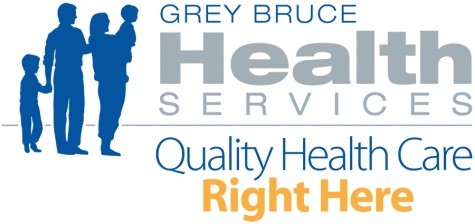 Grey Bruce Health Services is a multi-site health care corporation with six hospital locations across Grey and Bruce Counties. Located 2 hours north of Toronto on the shores of Georgian Bay and Lake Huron, Grey-Bruce offers the perfect combination of natural paradise and urban convenience, appealing to recreation and cultural enthusiasts’ alike.  In order to provide excellent medical care close to home for the approximately 150,000 residents, Grey Bruce Health Services runs a large secondary-level acuity Hospital in Owen Sound, as well as five small rural Hospitals in Lion’s Head, Wiarton, Southampton, Markdale and Meaford, each offering 24-hour Emergency care and a range of inpatient and ambulatory services.We are currently seeking qualified candidates for the position of Registered Technologist:As a member of the Laboratory Services Team, the Medical Laboratory Technologist works under the supervision of the Director of Laboratory Services and Laboratory Manager in  coordination with  the Charge Technologist, works within his/her scope of professional practice in a team environment to collect samples and is responsible  for performing a variety of diagnostic tests on patient specimens, for analysing and interpreting test results and prepare reports to assist in the diagnosis, treatment and prevention of disease.  The MLT must be knowledgeable and practice in accordance with the Medical Laboratory Technology regulatory bodies including, CMLTO, Institute for Quality Management in Healthcare (IQMH), and Hospital regulations and policies. In alignment with the GBHS strategic priorities, the Laboratory Technologist may participate in user groups,  and hospital-wide activities and programs and contribute to quality improvement and risk management initiatives as required.REQUIRED QUALIFICATIONS:Bachelor of Medical Laboratory Science Degree or College Certificate in Medical Laboratory TechnologyCurrent registration with the College of Medical Laboratory Technologists of Ontario (CMLTO)CSMLS CertificationWorking knowledge of lab and hospital software systems as needed2 years’ clinical experience with experience in Core lab disciplines (Chemistry, Haematology and Transfusion Medicine) in a hospital laboratory setting within the last two years preferredDemonstrated excellent phlebotomy skills (all collection methods)Ability to interact effectively with others within and outside of the organization (i.e. staff physicians, patients, suppliers, Ministry of Health)Ability to maintain accurate records and documentationExperience with large and small analyzers, dedicated instruments, calibrations and microscopesAbility to perform Therapeutic PhlebotomyExperience with Point of Care Testing Ability to function effectively in a team environmentSkills in leadership, problem solving, decision making and critical thinkingAbility to handle exposures to infection, noise, odours, working interruptions and high pressure situationsCommitment to continuous learningAbility to be respectful and maintain confidentialityAvailability to work all shifts, including weekends, and ability for multi-site coverage when requiredRecent satisfactory performance and attendance recordsKnowledge of and adherence to GBHS ‘CARE’ Behaviours (Collaboration, Accountability, Respect, Excellence) Advocates and supports a culture of patient safety and demonstrates an understanding of how the department service and assigned responsibilities contribute to overall patient safety at GBHS through patient safety knowledge, skills and attitudesHow to Apply:If you are interested in this dynamic career opportunity, please forward your resume quoting competition #172-21 to:  Grey Bruce Health Services, Attention:  Human ResourcesE: careers@gbhs.on.ca | F: 519-372-3949 | T: 519-376-2121 Ext. 2014